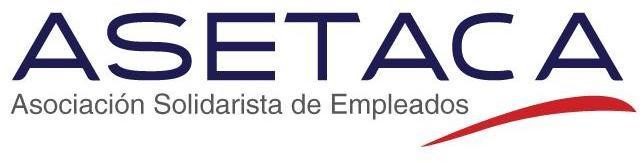 Derecho de Circulación 2020Boleta de Solicitud de Pago de Marchamo					Fecha: _____________________Marca delVehículoTipo deVehículo*  Número de Placa  Nombre del Propietario (Inscrito en Registro) Número de Cédula1. 2. 3. Particular *PART Bicimoto*BNMotocicleta *MOTPensionado*PENCarga Liviana *CL Lisiado Físico*LFPCarga Pesada *C Cuerpo Diplomático*CDTurismo *TUR Misión Internacional*MI